  2023年大華嚴寺短期出家  報名表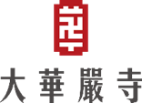 □春季短期出家 03/06~03/26       □夏季短期出家 06/12~07/02□秋季短期出家 09/04~09/24                填表日期：    年    月    日  學佛經歷 姓名：                姓名姓名生日生日西元     年     月    日西元     年     月    日西元     年     月    日身分證字號護照號碼(海外)身分證字號護照號碼(海外)身分證字號護照號碼(海外)所屬分院所屬分院聯絡方式聯絡方式聯絡方式(H)手機手機聯絡方式聯絡方式聯絡方式(O)Line IDLine ID聯絡方式聯絡方式聯絡方式E-mailE-mail聯絡方式聯絡方式聯絡方式地址地址最高學歷(學校全名)最高學歷(學校全名)最高學歷(學校全名)學歷科系學歷科系皈依師長皈依師長皈依師長皈依法名皈依法名婚姻狀況婚姻狀況□未婚 □已婚 □已婚單身□未婚 □已婚 □已婚單身□未婚 □已婚 □已婚單身□未婚 □已婚 □已婚單身□未婚 □已婚 □已婚單身職業職業健康狀況：(有慢性或特殊疾病請務必說明)健康狀況：(有慢性或特殊疾病請務必說明)健康狀況：(有慢性或特殊疾病請務必說明)健康狀況：(有慢性或特殊疾病請務必說明)健康狀況：(有慢性或特殊疾病請務必說明)健康狀況：(有慢性或特殊疾病請務必說明)健康狀況：(有慢性或特殊疾病請務必說明)健康狀況：(有慢性或特殊疾病請務必說明)健康狀況：(有慢性或特殊疾病請務必說明)健康狀況：(有慢性或特殊疾病請務必說明)健康狀況：(有慢性或特殊疾病請務必說明)健康狀況：(有慢性或特殊疾病請務必說明)緊急聯絡人姓名姓名關係電話電話緊急聯絡人姓名姓名電話電話請簡述學佛經歷：請簡述學佛經歷：請簡述學佛經歷：請簡述學佛經歷：請簡述學佛經歷：請簡述學佛經歷：請簡述學佛經歷：請簡述學佛經歷：請簡述學佛經歷：請簡述學佛經歷：請簡述學佛經歷：請簡述學佛經歷：(後續自⾏加紙) 